  MADONAS NOVADA PAŠVALDĪBA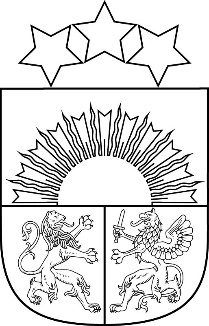 Reģ. Nr. 90000054572Saieta laukums 1, Madona, Madonas novads, LV-4801 t. 64860090, e-pasts: pasts@madona.lv ___________________________________________________________________________APSTIPRINĀTIar Madonas novada pašvaldības domes 30.12.2021. lēmumu Nr. 547(Prot. Nr. 18, 31.p.) SAISTOŠIE  NOTEIKUMI  Nr. 23Par grozījumiem Madonas novada pašvaldības saistošajos noteikumos Nr. 3“Par Madonas novada pašvaldības 2021.gada budžetu”Noteikumi pieņemti ar likumu noteikto pašvaldības funkciju un uzdevumu izpildes nodrošināšanai.1. Izteikt Madonas novada pašvaldības saistošo noteikumu Nr. 3 „Par Madonas novada pašvaldības 2021.gada budžetu” (apstiprināti 2021.gada 20. jūlija domes sēdē, protokols Nr.5, 23.p.) 1. punktu šādā redakcijā:“Apstiprināt Madonas novada pašvaldības pamatbudžetu 2021.gadam        	ieņēmumos 44 572 400,00  eiro apmērā.”2. Izteikt Madonas novada pašvaldības saistošo noteikumu Nr. 3 „Par Madonas novada pašvaldības 2021.gada budžetu” (apstiprināti 2021.gada 20. jūlija domes sēdē, protokols Nr.5, 23.p.) 2. punktu šādā redakcijā:“Apstiprināt Madonas novada pašvaldības pamatbudžetu 2021.gadam     izdevumos 59 218088,00 eiro apmērā.”3. Izteikt Madonas novada pašvaldības saistošo noteikumu Nr. 3 „Par Madonas novada pašvaldības 2021.gada budžetu” (apstiprināti 2021.gada 20. jūlija domes sēdē, protokols Nr.5, 23.p.) 5. punktu šādā redakcijā:“Apstiprināt Madonas novada pašvaldības ziedojumus 2021.gadam šādā apmērā:5.1.kārtējā gada ieņēmumi 4 915,00 EUR;5.2.kārtējā gada izdevumi 12 525,00 EUR;5.3.naudas līdzekļu atlikums uz gada sākumu 25718 EUR.”Domes priekšsēdētājs                                            Agris Lungevičs